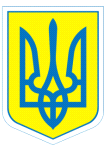 НАКАЗ27.05.2016		         		          м.Харків                                           № 102    Про підсумки роботи педагогічного колективу з питань попередження дитячого травматизму, охорони життя  та здоров'я учнів (вихованців)у  2015/2016 навчальному році На виконання законів України  «Про освіту», «Про загальну середню освіту», «Про дошкільну освіту», «Про охорону праці», «Про пожежну безпеку»,  «Про забезпечення санітарного та епідеміологічного благополуччя населення», Положення про організацію  роботи з охорони праці учасників навчально-виховного процесу в установах і закладах освіти, затвердженого наказом Міністерства освіти і науки України від 01.08.2001 № 563, Положення про порядок проведення навчання і перевірки знань з питань охорони праці в закладах, установах, організаціях, підприємствах, підпорядкованих Міністерству освіти і науки України, затвердженого наказом Міністерства освіти і науки України від 18.04.2006 № 304, Положення про порядок розслідування нещасних випадків, що сталися під час навчально-виховного процесу в навчальних закладах, затвердженого наказом Міністерства освіти і науки України від 31.08.2001 № 616, зареєстрованим у Міністерстві юстиції України 20.11.2001 за № 969/6160             (із змінами), листа Міністерства освіти і науки України від 19.08.2014            № 1/9-419 «Щодо проведення уроків та виховних заходів з питань протимінної безпеки населення та дітей у загальноосвітніх навчальних закладах», листів Департаменту науки і освіти Харківської обласної державної адміністрації від  27.04.2015  № 03-28/1578 «Про організацію профілактичних заходів», від 19.02.2016 № 01-38/743 «Щодо запобігання нещасним випадкам із людьми на водних об’єктах», від 16.03.2016 № 01-36/1161 «Про проведення Тижнів безпеки дорожнього руху», від 17.05.2016                         № 231 «Про запобігання дитячому травматизму серед учнів та вихованців під час проведення літніх шкільних канікул 2015/2016 навчального року»,   педагогічним колективом  у  2015/2016 навчальному році проводилася робота щодо формування навичок безпечної поведінки, збереження та зміцнення здоров’я учнів (вихованців).На уроках вчителі початкових класів, вчитель предмету «Основи здоров’я»  Тітова В.О. навчали учнів правилам дорожнього руху, пожежної безпеки, діям у разі надзвичайних ситуацій, нещасних випадків у побуті тощо. Під час занять вчителі використовували різноманітні корекційно-розвиткові  ігри, наочність, тренінги, презентації, відеоролики. Класні керівники 1-10-х класів проводили бесіди за єдиною тематикою щодо безпеки життєдіяльності з відповідними записами в класних журналах. Напередодні осінніх, зимових, весняних, літніх канікул проведено комплексні бесіди з усіх видів дитячого травматизму. У вересні 2015 року проведено місячник безпеки дорожнього руху «Увага! Діти на дорозі!», у травні Тиждень безпеки дорожнього руху,  протягом яких відбулися  бесіди та практичні заняття  з учнями про правила дорожнього руху,  організовано перегляд відеофільму «Правила дорожнього руху». У грудні 2015 року відбувся тиждень протипожежної безпеки. У ході Дня цивільного захисту проведено відпрацювання евакуації учнів (вихованців), працівників навчального закладу  у разі виникнення надзвичайної ситуації. Для учнів 5-10-х класів проведено бесіду «Правила безпеки з вибухонебезпечними предметами» за участю Смирнова О.М., викладача кафедри піротехнічної та спеціальної підготовки  Національного університету Цивільного захисту України.	            	 На класних батьківських зборах 01.09.2015,  25.12.2015, 25.03.2016, 27.05.2016 року обговорювалися питання щодо попередження всіх видів дитячого травматизму під час навчально-виховного процесу, у вихідні дні та  під час канікул.    Перевірка документації показала, що у  навчальному закладі є журнали інструктажу з безпеки життєдіяльності учнів, які ведуться згідно з Положенням про організацію роботи з охорони праці учасників навчально-виховного процесу в установах і закладах освіти. Адміністрацією  видавалися накази перед виходом учнів (вихованців)  за межі навчального закладу (екскурсії, відвідування театрів, музеїв, виставок тощо).   З метою забезпечення психофізичного розвитку дітей педагоги дошкільного підрозділу, початкових класів використовували оздоровчі технології: гімнастику пробудження, пальчикову гімнастику, дихальну та звукову гімнастику, психогімнастику.         У 1-4-х класах  під час уроків вчителі  початкових класів проводили фізкультхвилинки, зорову та артикуляційну гімнастики зі словесним супроводом.        Щотижня проводилися заняття з ритміки, лікувальної фізкультури для відновлення рухових функцій організму дитини та виправлення дефектів у розвитку окремих частин тіла.          У позаурочний  час інструктором з фізичної культури  Мельником В.В. здійснювалася  фізкультурно-оздоровча робота з кожним класом з урахуванням індивідуальних  інтересів і потреб, природних здібностей та стану здоров'я дитини. У системі оздоровчо-реабілітаційної роботи з  учнями 5-10-х класів проводилися  ігри з елементами спорту: баскетбол, футбол, бадмінтон,  настільний теніс. 	 У вересні проведено тиждень фізкультури і спорту, у ході якого відбулися заходи: бесіда «Спорт і здоров'я», вікторина «Що ми знаємо про футбол», день футболу, конкурс малюнків «Фізкультура – це життя», день бігуна, спортивні естафети «Веселі старти». Учні 7-10-х класів  взяли участь у щорічному  туристичному зльоті, присвяченому Всесвітньому дню туризму. Важливими подіями у спортивному житті навчального закладу стали спортивні змагання «Козацькі забави» (5-10 класи),  турнір з настільного тенісу (8-10 класи), «Багатирські ігри» (5-10 класи» тощо.             З метою формування в учнів навичок здорового способу життя відбулися заходи: лекція  «Твоє здоров’я – в твоїх руках» за участю спеціаліста фонду «Рятування дітей та підлітків України від наркотиків»  Міславської І.Б.  (6-9 класи), тренінг «Здоров’я, репродуктивне здоров’я, планування сім’ї» (8-10 класи), гра «Що? Де? Коли?» за темою «Здоровий спосіб життя», конкурс малюнків до Всесвітнього дня боротьби зі СНІДом. Лікар-венеролог Калініченко Л.В. провела цикл бесід з підлітками «Венеричні  хвороби». Учні взяли участь у Міжнародному  українсько-литовського конкурсі малюнків «Здай кров заради життя», обласній виставці дитячого малюнку  «Оберігаємо життя».        Протягом навчального року працювали  клуби «Світлофор» (1-4 класи) та  «За здоровий спосіб життя» (5-10 класи), що сприяли формуванню безпечної поведінки учнів. 	Медичне обслуговування учнів (вихованців) здійснювалося штатним медичним персоналом, який організовував проведення лікувально-профілактичних заходів та відновлювального лікування. У серпні 2015                                                                                                                                                                                                             року проведено медичний огляд учнів (вихованців)  навчального закладу.        Медичний кабінет забезпечений достатньою кількістю ліків для надання першої медичної допомоги. У кожній майстерні, спальнях, класних кімнатах є аптечки першої медичної долікарської допомоги. Медичні працівники здійснювали контроль за проведенням профілактичних щеплень  дітям за місцем проживання. Випущено санітарні бюлетні «Вітаміни для здоров’я», «Профілактика грипу та гострих респіраторних вірусних захворювань».  Важливим аспектом збереження здоров’я учнів є створення умов для раціонального харчування дітей протягом  перебування в навчальному  закладі. Для вихованців організовано п’ятиразове гаряче харчування.  Здійснювався постійний нагляд за якістю їжі, сировини та продуктів.Але, незважаючи на проведену роботу щодо безпеки життєдіяльності та охорони здоров’я учнів, мають місце недоліки:упродовж навчального року спостерігалися випадки мікротравм серед учнів (Струкова Луїза – 7-А клас, Мастанов Махір -2-Б клас);не в повній мірі використовуються під час проведення бесід інтерактивні, практичні вправи  щодо безпеки життєдіяльності дітей.Зважаючи на викладене вищеНАКАЗУЮ:1. Рівень стану роботи з питань попередження дитячого травматизму, охорони життя  та здоров'я учнів (вихованців)  у   2015/2016 навчальному  році  вважати достатнім.2. Коваленко Г.І., заступнику директора з виховної роботи, розробити  заходи  на 2016/2017 навчальний рік щодо безпеки життєдіяльності учнів (вихованців) та запобігання всіх видів дитячого травматизму.До 01.06.20163.   Класним керівникам, вихователям:3.1. Продовжити інформаційно-освітню роботу з охорони життя та здоров’я учнів, формування навичок здорового способу життя з використанням інтерактивних методик, тренінгів, практичних вправ  із залученням фахівців.                                             Щочетверга3.2. Здійснювати  записи у журналах реєстрації первинного, позапланового, цільового  інструктажів вихованців, учнів, студентів, курсантів, слухачів з безпеки життєдіяльності та класних журналах  щодо попередження дитячого травматизму.                        Постійно     3.3. Проводити роз’яснювальну роботу серед батьків щодо правил безпечної поведінки, охорони життя та здоров'я дітей із залученням медичних працівників.                                           Щоп’ятниці3.4.Оновити  у класних кімнатах куточки з безпеки життєдіяльності. До 01.09.20164. Медичним працівникам:4.1. Здійснювати контроль за  станом здоров’я учнів (вихованців).                                                  Постійно4.2. Проводити бесіди та практичні заняття щодо формування санітарно-гігієнічних вимог та профілактики інфекційних захворювань серед учнів та батьків.Щомісячно5. Контроль за виконанням даного наказу залишаю за собою.Директор                      Л.О.Мельнікова Коваленко, 370-30-63    З наказом ознайомлені:                                                                                                                                                                                                                                           С.Є.АвдєйкоІ.О.Бугло                                                                                                                          О.В.Бур’ян В.Л.Введенська                                                                                                                                                                                                                                                                              М.П.ДембовськаН.М.Добровольська В.В.Єфименко                                                                                                                                                                                                                                     Г.І.Коваленко                                                                 Т.Ю.ЛітвіноваМ.С.Москаленко                                     Т.П.Наливайко                                                                                                 С.М.Нікуліна                            О.І.Рябіченко                            І.В.Сковлюк                                                                                                Н.Л.Смирнова                            І.В.Степаненко                            А.С.Удовиченко                            С.В.Шеховцова